Name: Alakunta Santosh KumarAssistant Professor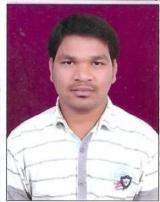 Qualification :                   M.Tech                                                 Qualification :                   M.Tech                                                 Experience (write a brief paragraph):      1year 5 months Working as an Asst Professor from 2nd Feb 2017 to till now in (1 Year 5 months) Vaagdevi College of Engineering.Experience (write a brief paragraph):      1year 5 months Working as an Asst Professor from 2nd Feb 2017 to till now in (1 Year 5 months) Vaagdevi College of Engineering.Area of Interest: concrete technology,CTPM,surveying,surveying lab,Estimation and costing.Area of Interest: concrete technology,CTPM,surveying,surveying lab,Estimation and costing.Subjects Taught: CTPM.Subjects Taught: CTPM.Research Publications:(IEEE reference format)Development of interactin daigrams of steel beam column.Research Publications:(IEEE reference format)Development of interactin daigrams of steel beam column.Workshops/Seminars/FDP’s Attended:Actively Participated in Workshop on Pavement Design, Construction Management System. Workshops/Seminars/FDP’s Attended:Actively Participated in Workshop on Pavement Design, Construction Management System. 